  Bergens Turnforeninginnbyr til Sprintcup løp nr.1 i Bergen              tirsdag 17.04.2012Fremmøte       Sandgotna skole i Loddefjord , (rett bak Vestkanten kjøpesenter )Parkering       Ingen organisert parkering. (Det er ikke plasser ved skolen! ) Start       Fleksi-start mellom 17.30 og 18.30.   Ca. 2 min. å gå til start.Kart       Loddefjord, utgitt 2012 av Bergens TF.  Målestokk 1:4000 ,   ekv.Startkontingent       DN, D13-15, HN og  H13-15:  kr. 30,-       Øvrige klasser:   kr. 75,-       Brikkeleie:  kr. 25,-  (meget begrenset antall )Påmelding       Forhåndspåmelding via Eventor innen mandag 16.april, kl.23:59       http://eventor.orientering.no/Events/Show/1381       ”No show, no pay”       Alle forhåndspåmeldte må registrere seg  ved framkomst arena/samlingsplass.       Påmelding på arena løpsdag er mulig, men vil kunne medføre ventetid.Løyper/klasser       Nybegynnerløype:          DN, HN       A-løype:   H13-15, H16-18, H19, H40, H60       A-løype:    D13-15, D16-18, D19, D40, D60Løpsleder       David Tjøswold  (Mobil: 95996311)Løypelegger       Einar Skarsbø, Dagfinn HoleDataansvarlig       Alfon Johansen      HUSK Å GI BESKJED TIL ARRANGØREN DERSOM DU BRYTER LØPET !!                                                  VEL MØTT !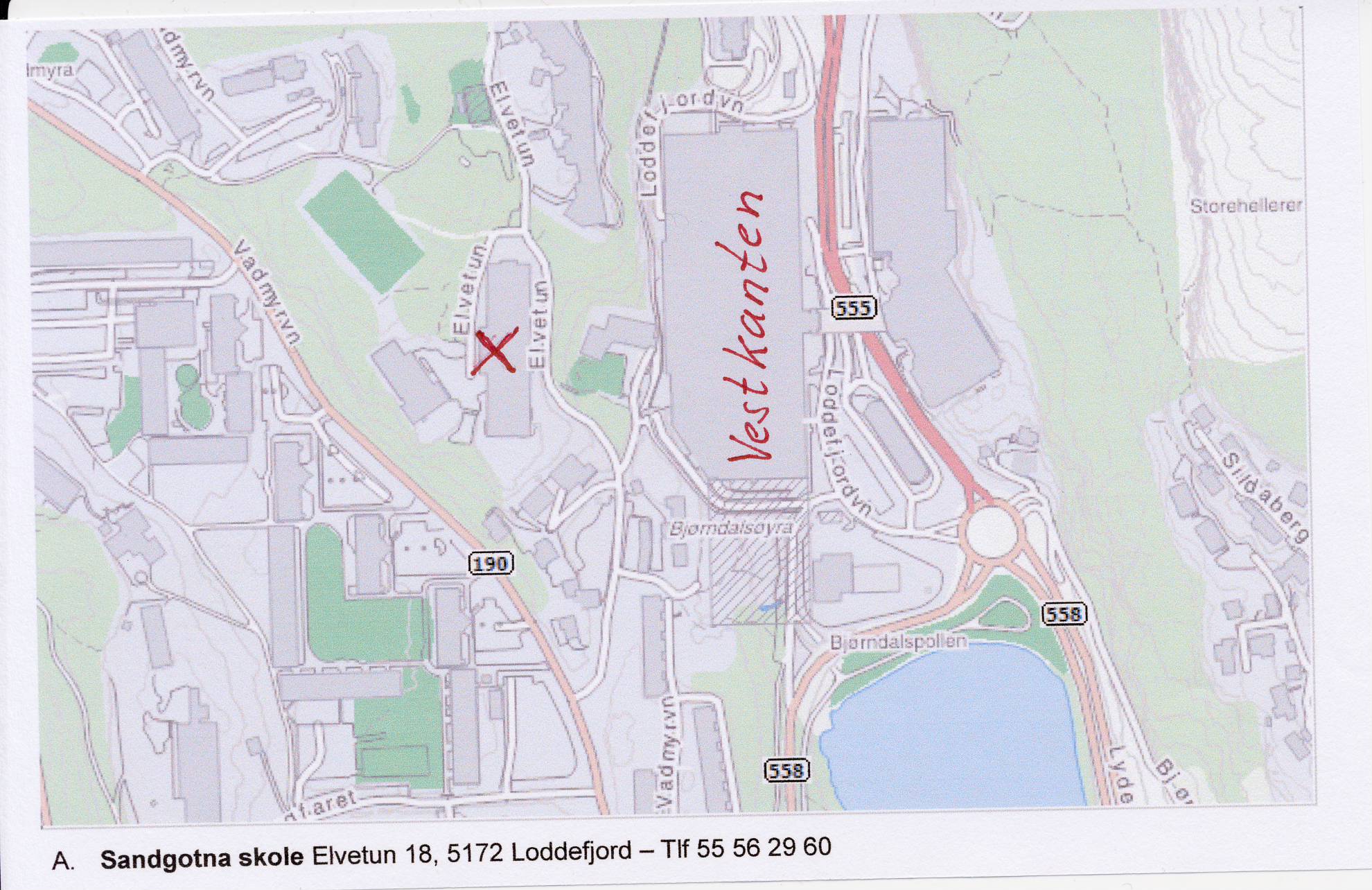 